Региональная общественная организация Красноярского края «Творческий Союз Учителей»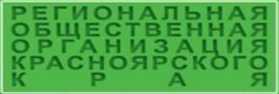 МЕТОДИКАПРОВЕДЕНИЯ НЕЗАВИСИМОЙ ОЦЕНКИ КАЧЕСТВА ОБРАЗОВАТЕЛЬНОЙ ДЕЯТЕЛЬНОСТИ ОРГАНИЗАЦИЙ, ОСУЩЕСТВЛЯЮЩИХ ОБРАЗОВАТЕЛЬНУЮ ДЕЯТЕЛЬНОСТЬ НА ТЕРРИТОРИИ ПИРОВСКОГО РАЙОНА КРАСНОЯРСКОГО КРАЯКрасноярск - 2017 г.1СодержаниеОбщие положения	32.Основания для проведения процедуры независимой оценки качества образовательной деятельности	4Методика сбора, обобщения, анализа информации для проведения независимой оценки качества образовательной деятельности	5Инструментарий для сбора, обобщения и анализа информации 	6Расчет показателей независимой оценки качества образовательной деятельности	8 Организация и процедура опроса	11 Процедура проведения независимой оценки качестваобразовательной деятельности	12Приложение 1	13Приложение 2	15Приложение 3	20Приложение 4	30Приложение 5	392Общие положения1.1 Методика сбора, обобщения и анализа информации разработана для целей проведения независимой оценки качества образовательной деятельности организаций в соответствии с показателями, характеризующими общие критерии оценки качества образовательной деятельности организаций, с особенностями осуществляемой образовательной деятельности организаций, определенных Общественным советом по проведению независимой оценки качества образовательной деятельности организаций, осуществляющих образовательную деятельность на территории Пировского района. Принципы осуществления независимой оценки качества образовательной деятельности изложены в ст. 96 ФЗ «Об образовании в Российской Федерации» от 29 декабря 2012 года № 27Э-ФЗ, а также уточнены в ст. 6 ФЗ от 21 июля 2014 г. № 256-ФЗ «О внесении изменений в отдельные законодательные акты РФ по вопросам проведения независимой оценки качества оказания услуг организациями в сфере культуры, социального обслуживания, охраны здоровья и образования». Основными принципами проведения независимой оценки является «открытость» и «независимость», которые предполагают следующее: для расчета показателей оценки используется открытая (общедоступная) информация о деятельности организаций, размещаемая на официальных источниках, в том числе официальных сайтах организаций; сбор, обобщение и анализ информации, в том числе о мнениях получателей услуг проводится независимой организацией-оператором. Цельюнезависимой оценки качества образовательной деятельности является предоставления участникам отношений в сфере образования информации об уровне организации работы по реализации образовательных программ на основе общедоступной информации.Таким образом, независимая оценка качества образовательной деятельности организаций, осуществляющих образовательную деятельность является оценочной процедурой, которая проводится для: обеспечения открытости и доступности информации о деятельности организаций, осуществляющих образовательную деятельность; определения соответствия предоставляемого образования потребностям физических и юридических лиц, в интересах которых осуществляется образовательная деятельность; ориентирования потребителей образовательных услуг при выборе образовательной организации (программы) для получения образования, соответствующего их интересам, потребностям и возможностям; обеспечения заинтересованных групп пользователей достоверной информацией, охватывающей различные аспекты деятельности образовательных организаций, для обоснованного принятия управленческих решений и разработки программ и мер повышения качества образовательных услуг;3 повышения конкурентоспособности организаций, осуществляющих образовательную деятельность, и реализуемых ими образовательных программ.В соответствии с ч. 5 ст. 95.2 ФЗ от 29 декабря 2012 г. № 273-ФЗ «Об образовании в Российской Федерации», приказом Минобрнауки России от 5 декабря 2014 г.	№ 1547 разработаны и утверждены показатели,характеризующие общие критерии независимой оценки качества образовательной	деятельности организаций, осуществляющихобразовательную деятельность» (далее - НОКОД).Основания для проведения процедуры НОКОДНезависимая оценка качества проводится на основе принципов объективности, практической направленности, достоверности, комплексности.При организации и проведении процедуры независимой оценки качества образовательной	деятельности организаций, осуществляющихобразовательную деятельность на территории города Ачинска, используются следующие документы: Федеральный закон от 29 декабря 2012 года № 273-ФЗ «Об образовании в Российской Федерации», Федеральный закон от 21.07.2014 N 256-ФЗ "О внесении изменений в отдельные законодательные акты Российской Федерации по вопросам проведения независимой оценки качества оказания услуг организациями в сфере культуры, социального обслуживания, охраны здоровья и образования" Указ Президента Российской Федерации от 7 мая 2012 г. N 597 "О мероприятиях по реализации государственной социальной политики"; Постановление Правительства Российской Федерации от 10 июля 2013 г. N 582 "Об утверждении Правил размещения на официальном сайте образовательной организации в информационно-телекоммуникационной сети "Интернет" и обновления информации об образовательной организации"; Постановление Правительства Российской Федерации от 5 августа 2013 г. N 662 "Об осуществлении мониторинга системы образования"; Приказ Минобрнауки России от 10.12.2013 N 1324 "Об утверждении показателей деятельности образовательной организации, подлежащей самообследованию"; Приказ Минобрнауки России от 05.12.2014 N 1547 "Об утверждении показателей, характеризующих общие критерии оценки качества образовательной деятельности организаций, осуществляющих образовательную деятельность"; Приказ Федеральной службы по надзору в сфере образования и науки (Рособрнадзор) от 29.05.2014 г. №785 «Об утверждении требований к структуре официального сайта образовательной организации в4информационно-телекоммуникационной сети «Интернет» и формату предоставления в нем информации» Методические рекомендации по расчету показателей независимой оценки качества образовательной деятельности организаций, осуществляющих образовательную деятельность», утвержденные Минобрнауки России 15 сентября 2016 года № АП-87/02вн Приказ Районного отдела образования администрации Пировского района от 28 апреля 2017 года № 66а «О создании общественного совета по проведению независимой оценки качества работы образовательных организаций, осуществляющих образовательную деятельность на территории Пировского района» Приказ Районного отдела образования администрации Пировского района от 15 мая 2017 года № 71 «О проведении независимой оценки качества работы образовательных организаций, осуществляющих образовательную деятельность на территории Пировского района».Методика сбора, обобщения, анализа информации для проведенияНОКОДДля сбора информации выбраны следующие методы сбора данных:Опрос, который предполагает обращение к непосредственным участникам образовательного процесса - обучающимся, родителям, педагогам, руководителям организаций и нацелен на получение сведений об образовательной деятельности организации по заявленным общим критериям качества образовательной деятельности. Характеристика опроса: социологический; массовый по источнику информации, индивидуальный по масштабу, очный и заочный (с использованием Интернета) по форме общения.Респондентами-участникамимассового	опроса	выступаютпредставители социальных групп, включенных в образовательные отношения.Социологический опрос будет осуществляться посредством анкетирования, интервью, наблюдения.Анкетирование- метод проведения социологических опросов, при котором общение между интервьюером и респондентом осуществляется в соответствии с разработанной анкетой (проводится очно и заочно в электронном виде через сеть «Интернет»);Анкета- опросный лист, заполняемый респондентом (либо сотрудником организации-оператора на основании ответов респондента) по указанным в нем правилам.Интервью - проводимый по определенному плану устный опрос, при котором происходит прямой контакт интервьюера с респондентом, запись ответов последнего производится интервьюером.Интервьюер - лицо, осуществляющее сбор информации посредством опроса респондентов;5Наблюдение представляет	собой	целенаправленное и систематизированное восприятие изучаемого объекта, особенности которого фиксируются исследователем (в чек -листах, в анкете).Анализ информации, размещенной на официальных сайтах организаций осуществляется методом сплошного просмотра содержимого страниц web- ресурса (скрининг наличия) с выявлением и фиксацией признаков наличия соответствующих документов, удобства доступа к текстам для посетителя Интернет-сайта.Объектом НОКОД являются все	образовательные организациимуниципальной формы собственности, расположенные на территории Пировского района.Предметом- качество образовательной деятельности организаций, осуществляющих образовательную деятельность на основе общедоступной информации в соответствии с	общими	критериями, установленнымиФедеральным законом от 29 декабря 2012 г. № 273 «Об образовании в Российской Федерации» (пункт 4 статьи 95.2).Показатели, характеризующие	общие	критерии оценки качестваобразовательной деятельности организацииГруппа 1. Показатели открытости и доступности информации об организации: Полнота и актуальность информации об организации и ее деятельности, размещенной на официальном сайте организации в информационно-телекоммуникационной сети Интернет (далее - сеть Интернет), информации, размещенной в том числе на официальном сайте в сети Интернет www.bus.gov.ru. Наличие на официальном сайте организации в сети Интернет сведений о педагогических работниках организации. Доступность взаимодействия с получателями образовательных услуг по телефону, по электронной почте, с помощью электронных сервисов, предоставляемых на официальном сайте организации в сети Интернет, в том числе наличие возможности внесения предложений, направленных на улучшение работы организации. Доступность сведений о ходе рассмотрения обращений граждан, поступивших в организацию от получателей образовательных услуг (по телефону, по электронной почте, с помощью электронных сервисов, доступных на официальном сайте организации).Группа 2. Показатели комфортности условий, в которых осуществляется образовательная деятельность: Материально-техническое и информационное обеспечение организации. Наличие необходимых условий для охраны и укрепления здоровья, организации питания обучающихся.6 Условия для индивидуальной работы с обучающимися. Наличие дополнительных образовательных программ. Наличие возможности развития творческих способностей и интересов обучающихся, включая их участие в конкурсах и олимпиадах (в том числе во всероссийских и международных), выставках, смотрах, физкультурных мероприятиях, спортивных мероприятиях, в том числе в официальных спортивных соревнованиях, и других массовых мероприятиях. Наличие возможности оказания психолого-педагогической, медицинской и социальной помощи обучающимся. Наличие условий организации обучения и воспитания обучающихся с ограниченными возможностями здоровья и инвалидов.Группа 3. Показатели доброжелательности, вежливости, компетентности работников: Доля получателей образовательных услуг, положительно оценивающих доброжелательность и вежливость работников организации от общего числа опрошенных получателей образовательных услуг. Доля получателей образовательных услуг, удовлетворенных компетентностью работников организации, от общего числа опрошенных получателей образовательных услуг.Группа 4. Показатели удовлетворенности качеством образовательной деятельности организации: Доля получателей образовательных услуг, удовлетворенных материально-техническим обеспечением организации, от общего числа опрошенных получателей образовательных услуг. Доля получателей образовательных услуг, удовлетворенных качеством предоставляемых образовательных услуг, от общего числа опрошенных получателей образовательных услуг. Доля получателей образовательных услуг, которые готовы рекомендовать организацию родственникам и знакомым, от общего числа опрошенных получателей образовательных услуг.Кроме того, для оценки качества образовательной деятельности образовательных организаций предложены к изучению, утвержденные решением Общественного совета при районном отделе образования администрации Пировского района, следующие показатели: в группе 1 условия для информирования населения, не обеспеченного доступом к сети «Интернет»;В группе 2 уровень благоустроенности территории организации; условия для организации питания обучающихся; условия для транспортной доставки обучающихся в организацию и обратно к месту проживания.В группе 37 условия для профессионального роста работников организации.В группе 4 Доля выпускников, обучавшихся в организации 3-4 года назад, удовлетворенных результатами обучения в организации, по отношению к общему числу опрошенных выпускниковГруппа 5. Показатели социально-значимой активности организаций в местном сообществе: Доля обучающихся, включенных в социально-значимые мероприятия. Наличие результатов социально-значимой деятельности. Наличие у образовательной организации партнерских отношений с органами местного самоуправления, общественными организациями, бизнесом.Согласно техническому заданию генеральная совокупность (все участники образовательного процесса:	обучающиеся, их родители (законныепредставители), педагоги), которая подлежит изучению, составляет - 15 образовательных организаций, представленных: 1 МБОУ ДО «Центр внешкольной работы», 10 МБОУ средними и основными школами, 4 МБОУ детскими садамиВыборочная совокупность (выборка) - часть отобранных объектов из генеральной совокупности, подлежащих опросу: не менее 50% обучающихся в организациях и не менее 30% законных представителей обучающихся примут участие в опросах.Проведение независимой оценки качества осуществляется на основеиспользования следующих источников и видов информации: официальные сайты образовательных организаций; государственная и ведомственная статистическая отчетность; нормативные правовые акты (например, порядки предоставления и стандарты образовательных услуг); данные проведенных социологических исследований, позволяющих оценивать значения показателей удовлетворенности качеством образовательных услуг, выявлять проблемы работы образовательной организации и ожидания потребителей образовательных услуг: опросы потребителей услуг, экспертные интервью, наблюдение за предоставлением образовательных услуг; данные опросов, отзывы об организациях, полученные на официальном сайте организации в сети «Интернет».Инструментарий для сбора, обобщения и анализа информации8В задачу проведения независимой оценки входит получение достоверной и разнообразной информации, следовательно, независимая оценка как исследование включает в себя совокупность методов социологического исследования и пакет разработанных инструментов, которые позволяют получить информацию комплексно.Так для получения, обобщения и анализа информации по критерию «Открытость и доступность информации об организациях, осуществляющих образовательную деятельность» проводится заочное анкетирование посредством анализа информации, размещенной в официальных источниках, в том числе на официальных сайтах организаций; очное при посещении организации членом ОС, экспертом организации - оператора (заполняется чек - лист) (Приложение 1).По критерию «Комфортность условий, в которых осуществляется образовательная деятельность»проводится заочное анкетирование посредством анализа информации, размещенной в официальных источниках, в том числе на официальных сайтах организаций; очное при посещении организации членом ОС, экспертом организации оператора (заполняется чек- лист) (Приложение2).По критерию «Доброжелательность, вежливость, компетентность работников организаций»проводится заочное анкетирование участников образовательного процесса (учащихся, выпускников, родителей, партнеров (Приложение4); очное при посещении организации членом ОС, экспертом организации- оператора (заполняется анкета) (Приложение 3).По критерию «Удовлетворенность качеством образовательной деятельности организации»проводится заочное анкетирование участников образовательного процесса (Приложение4),	очное при	посещении	организации	членом ОС,экспертом организации -	оператора	(заполняется	анкета по	результатамэкспертного интервью, наблюдения за предоставлением образовательных услуг) (Приложение 3);По критерию «Социально значимая активность организаций в местном сообществе»»проводится заочное анкетирование участников образовательного процесса (Приложение4),	очное при	посещении	организации	членом ОС,экспертом организации -	оператора	(заполняется	анкета) (Приложение 3);телефонное интервью партнеров.В качестве инструментария для анализа и оценки собранных данных используются таблицы, разработанные в методических рекомендациях по расчету показателей НОКОД (письмо от 15 сентября 2016 г. N АП-87/02вн) на основании показателей, утвержденных приказом Министерства образования и науки России от 5 декабря 2014 г. №1547.Расчет показателей независимой оценки качества образовательнойдеятельности.9В соответствии с приказом № 1547 НОКОД проводится по 16 показателям; 11 из 1-й и 2-й групп показателей оценивались в баллах по шкале от 0 до 10; 5 показателей из 3-й и 4-й групп - как доля (проценты) удовлетворенных качеством образовательной деятельности, соответственно, в пределах значений от 0 до 100.По значениям исходных показателей будет производен расчет интегрального показателя, определяющего оценку организации в целом.Расчет интегрального показателя производится по данным анкет, одна из которых заполняется экспертом организации - оператора на основании данных, размещенных на официальном сайте образовательной организации, либо другой опубликованной официальной информации1. Вторая часть данных собирается оператором посредством анкетирования участников образовательного процесса, проводимого путем размещения анкеты проводимого заочно через размещение анкеты в открытом доступе в сети Интернет.Интегральный показатель рассчитывается по баллам, значение каждого из которых соответствует определенному варианту ответа в анкете.По данным значениям интегральных показателей будет произведена общая оценка качества предоставляемых услуг и сформирован рейтинг организаций.Значение интегрального показателя для организации рассчитывается как сумма значений исходных показателей. В анкете, заполняемой работником оператора, оценивается 11 первых показателей из 1-й и 2-й групп; по данным анкет, размещенных в открытом доступе, оценивались все 16 показателей (по всем 4-м группам).Значение интегрального показателя по данным двух видов анкет рассчитывалось по следующему алгоритму.Значения 11 первых показателей для каждой организации оценивалось в баллах в обоих видах анкет.Значение каждого из 11 показателей сначала усреднялось по всем анкетам, размещенным в открытом доступе, по формулех::-"	/	n, (1)гдеXm,i- значение m-го показателя по данным i-той анкеты, в баллах;Nj- количество анкет;а затем рассчитывалось их среднее арифметическое значение между полученным значением по формуле (1) и значением, выставленным в анкете для оператора, по формуле:х,т-"=( х:;-“+х:^-")/2, (2)где^^но_11- среднее значение m-го показателя качества образовательнойдеятельности, определенного по совокупности оценок, полученных в
результате обработки анкет, заполненных участниками
образовательного процесса, рассчитанное по формуле (1), в баллах;•^оо_11Х: - значение m-го показателя качества образовательнойДля проведения сравнительного анализа также отдельно членом ОС.10деятельности, определенного по данным анкеты, заполненной экспертом организации-оператора, в баллах.Средние значения для 5-ти показателей 3-й и 4-й групп рассчитываются только по данным анкет, размещенным в открытом доступе. В процессе обработки анкет производился подсчет количества анкет, в которых выбранный вариант ответа соотносится со значением балла равным или большим 5, его значение определяет границу между респондентами, которые удовлетворены качеством образовательной деятельности и не удовлетворены. Расчет доли удовлетворенных качеством образовательной деятельности осуществлялся по формуле:Dm = Nm,5 / Nj, (3)гдеNm,5- количество анкет, в которых значение m-того показателя равно или больше 5 баллов;Nj- общее количество заполненных и обработанных анкет.Перевод полученной величины доли в баллы осуществляется по формуле:* 10, (4)После этого производится расчет итогового значения интегрального показателя качества образовательной деятельности для k-той организации по формуле:уинт _ V^11	16	FсP-5Yk	„^1	„^12	,	(5)^^ср_11 \^ср_5	1где m и m - значения m-го показателя, рассчитанные по формулам ^ и ^.Организация и процедура опросаОрганизацию сбора и сбор информации осуществляет Общественный совет, организация-оператор, администрация образовательной организации. К сбору и обобщению информации оператор привлекает членов ОС, не являющихся муниципальными служащими и представляющих родительскую общественность.Респондентами опроса являются участники образовательного процесса педагоги, родители (законные представители) и обучающиеся 5- 11классов. Мнения участников опроса учитываются анонимно и используются в обобщенном виде исключительно в исследовательских целях.Организационно-техническая поддержка работы респондентов по заполнению опросов осуществляется оператором. Оператор организует опросы респондентов на базе организации, к которой относится респондент и обеспечивает респонденту возможность заполнения анкетного опроса на бумажном носителе. Оператор обязан при обеспечении процедуры заполнения анкеты респондентом следовать правилам работы с11персональными данными, гарантирующими независимость участникам анкетного опроса и анонимность анкетированияПроцедура опроса предполагает обращение членов Общественного совета (ОС) для проведения независимой оценки качества, с просьбой об участии в анкетном опросе к респондентам. Если респондент не имеет желания участвовать в опросе, член ОС обращается к другому респонденту. Всего в образовательной организации в каждом опросе должны принять участие не менее 50% от общего количества возможных респондентов в данной организации.Предварительно члены ОС знакомят респондентов с методикой проведения анкетирования, с правилами заполнения анкеты (Приложение 4).Члены ОС должны предупредить респондента, что, отвечая на вопросы анкеты, необходимо иметь в виду именно ту образовательную организацию, которую посещает ребенок респондента.Члены ОС, эксперты организации - оператора обобщают данные опроса по каждой образовательной организации.100% организаций будет посещено членами Общественного Совета, выборочно - не менее 25% образовательных организаций будет посещено экспертами для проведения очного опроса методом интервью и наблюдения с фиксацией данных в экспертных чек - листах (Приложение 1,2), анкете (Приложение3).Процедура проведения НОКОД включает следующие действия:а) сбор и обработку полной, актуальной и достоверной информации о качестве образовательной деятельности организаций, в том числе в электронной форме;б) обобщение и анализ информации, полученной в результате обработки отдельных анкет (Приложение 3) заполненных организацией-оператором, по результатам анализа официальных сайтов образовательных организаций, а также другой опубликованной официальной информации; обобщение и анализ информации, полученной организацией-оператором в результате обработки заполненных респондентами анкет (Приложение 4).Анализ результатов анкетирования проводится в 2 этапа: на первом этапе выполняется расчет показателей (промежуточных и итоговых баллов), позволяющих ранжировать организации; на втором этапе проводится анализ полученных значений показателей, по результатам которого подготавливается рейтинг образовательных организаций и аналитический материал по результатам независимой оценки качества образовательной деятельности организаций, осуществляющих образовательную деятельность. Оператор на основе собранных данных производит расчет интегрального и частных критериев качества работы образовательных учреждений в разрезе каждого учреждения муниципалитета, уровня образования и представляет12ссылку на эти формы в муниципальный орган управления образования или Общественному совету.в)	формирование результатов оценки качества образовательной деятельности и рейтингов образовательных организаций: оператор на основе обобщенной информации формирует заключение о результатах качества образовательной деятельности организаций, предложения об улучшении качества работы; составляет, при необходимости, рейтинги учреждений по заданным критериям качества с учетом инфраструктурных особенностей, видов образования, реализуемых в данных муниципальных образовательных учреждениях, оформляет аналитический отчет для представления Общественному Совету и размещения на сайте управления образования администрации Пировского района.Приложение 1Экспертный чек-лист Открытость и доступность информации на сайте образовательной организации1314*- ставится только один знак «есть - 1», «нет - 0», «частично - 0,5» в каждой строке показателя(подпись эксперта)Приложение 2Экспертный чек-лист Комфортность условий, в которых осуществляется образовательная деятельность Инсту-укция для эксперта15Перед посещением ОО, эксперт договаривается о визите с администрацией ОО. Контакты ОО можно взять на сайте управления образования администрации Пировского района http://pirovskoe.ucoz.ru/При этом просите подготовить следующую информацию к вашему визиту ворганизацию:«Количество персональн^хх компьютеров (ПК) (включая как стационарные, так и ноутбуки, планшеты), используемое в учебн^хх целях». ПК секретаря не считается.«Количество ПК (включая как стационарные, так и ноутбуки, планшеты), имеющих доступ к интернету» «Количество интерактивн^гх досок, мультимедийн^гх проекторов, лабораторий /мастерских» Информацию о лабораторном и демонстрационном оборудовании. «Численность обучающихся, питающихся бесплатно» на 31.12.2016 г. «Численность обучающихся, питающихся платно» на 31.12.2016 г.» «Общая площадь спортивн^хх залов в квадратн^хх метрах». При этом рекреации, коридоры, холлы и т.д., которые используются на уроках физкультуры, не считаются. «Численность обучающихся, которые приняли участие в творческих конкурсах в прошлом учебном году (подтверждается наличием списков участников)» «Общая численность обучающихся» на конец31.12.2016 г. «Численность обучающихся, которые приняли участие в муниципальн^гх и выше олимпиадах в прошлом учебном году (подтверждается наличием списков участников)».«Численность обучающихся, которые приняли участие в муниципальных и выше в физкультурных и спортивных мероприятиях в прошлом учебном году (подтверждается наличием списков участников)»Экспертный чек-листКомфортность условий, в которых осуществляется образовательная деятельностьПри заполнении чек-листа, особое внимание обращаем на возможность в «3» колонке1617медицинского кабинетаИмеется частичноНет2.2.9Наличие специализированных кабинетов по охране и укреплению здоровья (процедурный кабинет, кабинет психолога, логопеда, дефектолога, комната психологической разгрузки и т.п)	ЕстьНет2.3Условия для индивидуальной работы с обучающимися2.3.1Наличие в ОО локального нормативного акта, регулирующего обучение по индивидуальному учебному плану	ЕстьНет22.3.2В ОО реализуются образовательные программы с использованием дистанционных образовательных технологий, электронного обучения	3 программы2 программы1 программаНет программ2.4Наличие дополнительных образовательных программ2.4.1Количество разработанных дополнительных образовательных программ (ДОП)Более 5 программ3,4 программы1,2 программыНет программ32.4.2Количество реализуемых ДОПБолее 5 программ3,4 программы1,2 программыНет программ2.4.3Направления ДОПНаучно -техническое, техническоеИнтеллектуальноеСпортивноеВокальное, хорХореографияДекоративноприкладное,изобразительноеТуристско-краеведческоеСоциальнопедагогическоеИное (описать)12.5Наличие возможности развития творческих снособностей и интересов обучающихся, включая их участие в конкурсах и олимпиадах, спортивных и физкультурных мероприятиях муниципального и выше уровня2.5.1Участие в творческих конкурсахЗначение экспертрассчитываетсамостоятельно2.5.2Участие в олимпиадахЗначение экспертрассчитываетсамостоятельно2.5.3Участие в физкультурных и спортивных мероприятияхЗначение экспертрассчитываетсамостоятельно2.6Наличие возможности оказания психолого-педагогической, медицинской и социальной18101003210210321011111111помощи обучающимся2.6.1Наличие психологопедагогической службыЕстьНет2.6.2Наличие коррекционноразвивающих занятий и компенсирующих занятий с обучающимися, логопедической помощи (наличие в штатном расписании должностей и сотрудников)	ЕстьЧастичноНет2.7Наличие условий организации обучения и воспитания обучающихся с ограниченнымивозможностями здоровья и инвалидов	‘°В ОО созданы условия для беспрепятственного доступа инвалидов2.7.1Да, полностьюЧастичноНет312.7.2Имеются специально обученные педагогические работники для работы с обучающихся с ограниченными возможностями здоровья и инвалидовЕстьНет2.7.3ОО имеет специальное оборудование, программноаппаратные комплексы для обучения детей с ОВЗ и инвалидовДаНет2.7.4Имеются лицензированные коррекционные образовательные программыЕстьНет2.8Благоустроенность территории ОО2.8.1Наличие цветочных клумбЕстьНет2.8.2Деление участка на зоны в соответствии с Сан ПиН (хозяйственная, игровая, спортивная, учебно- экспериментальная и т.д.)ЕстьНет2.8.3Наличие игровой зоны для младших школьниковЕстьНет2.8.4Наличие уличной спортивной площадки (огорожена, спецпокрытие)ЕстьНет2.9Организация транспортной доставки обучающихся2.9.1.Автобусная остановка^‘Расположение автобусной остановкиЕсть с укрытием, скамейкойЕсть с укрытием без скамейкиНет2.9.2Безопасное для обучающихсяОпасное для обучающихсяПодпись эксперта1930210020203010102020210201= 100 умножаем на «Количество ПК (включая как стационарные, так и ноутбуки, планшеты)» и делим на «Общая численность обучающихся»2= 100 умножаем на «Количество ПК (включая как стационарные, так и ноутбуки, планшеты), имеющих доступ к интернету» и делим на «Общая численность обучающихся»3 Обеспеченность обучающихся платным горячим питанием = («Общая численность обучающихся» минус «Численность обучающихся, питающихся бесплатно»)\ «Численность обучающихся, питающихся платно»4Обеспеченность спортивными залами = «Общая площадь спортивных залов в квадратных метрах» делим на «Общая численность обучающихся» Участие в заочных, очных интернет викторинах, конкурсах и олимпиадах учитывается. = «Численность обучающихся, которые приняли участие в творческих конкурсах в прошлом учебном году (подтверждается наличием списков участников)» умножаем на 10 и делим на «Общая численность обучающихся» на конец 2014-2015 уч года. = «Численность обучающихся, которые приняли участие в муниципальных и выше олимпиадах в прошлом учебном году (подтверждается наличием списков участников)» умножаем на 10 и делим на «Общая численность обучающихся» на конец 2014-2015 уч года.8= «Численность обучающихся, которые приняли участие в муниципальных и выше в физкультурных и спортивных мероприятиях в прошлом учебном году (подтверждается наличием списков участников)» умножаем на 10 и делим на «Общая численность обучающихся» на конец 2014-2015 уч года.9Обязательно наличие кабинета психолога10Наличие возможности подняться в здание, на второй и выше этаж на инвалидной коляске11Опасность возникает при переходе через дорогу к автобусной остановкеПриложение 3Анкета Оператора /Члена Общественного советаАнкета заполняется Оператором/ членом Общественного совета на основании его экспертного мнения, визуального обследования (наблюдения) образовательной организации, бесед с обучающимися, родителями, сотрудниками организации, анализа сайта и т.д.Ваш статус Оператор Член Общественного совета20Наименование образовательной организации Полнота и актуальность информации об организации, осуществляющей образовательную деятельность (далее - организация), размещенной на официальном сайте организации в сети "Интернет".Наличие сведений о деятельности организации; Да НетНаличие сведений о структуре организации и органах ее управления; Да НетНаличие документов об организации; Да НетНаличие сведений о реализуемых образовательных программах; Да НетНаличие сведений о финансово-хозяйственной деятельности организации; Да НетНаличие сведений о материально-техническом оснащении образовательного процесса в организации; Да НетНаличие сведений о порядке приема в образовательную организацию, обучения, отчисления, предоставления платных образовательн^хх услуг. Да Нет Наличие на официальном сайте организации в сети Интернет сведений о педагогических работниках организации.Наличие сведений о руководителе организации; Да НетНаличие контактных данных руководства организации: телефон, электронная почта (далее - контактные данные); Да21 НетНаличие сведений о заместителе(-ях) руководителя организации; Да НетНаличие контактных данных заместителей руководителя организации; Да НетНаличие перечня педагогического (научно-педагогического) состава организации; Да НетНаличие сведений о ФИО, должности, контактн^гх данн^хх; педагогических работников организации; Да НетНаличие сведений об уровне образования педагогических работников организации; Да НетНаличие сведений о квалификации, ученом звании и степени (при наличии) педагогических работников организации; Да НетНаличие сведений о преподаваемых педагогическим работником организации дисциплинах; Да НетНаименование направления подготовки и (или) специальности (информации о повышении квалификации). Да НетНаличие информации о методической работе организации, способствующей профессиональному росту работников организации (представлены результаты методической работы, план методической работы, график аттестации педагогов, план повышения квалификации, информация об организации профессиональных конкурсов на уровне организации и участии педагогов в профессиональных конкурсах на муниципальном, краевом уровне и т.п.) Да НетДоступность взаимодействия с образовательной организацией по телефону, электронной почте, с помощью электронн^гх сервисов, предоставляемых на официальном сайте организации в сети Интернет, в том числе наличие22возможности внесения предложений, направленных на улучшение работы организации.Наличие возможности взаимодействия участников образовательного процесса с организацией; Да Нетв том числе: по телефону (наличие контактных телефонов, указание времени возможного взаимодействия); Да Нетв том числе: по электронной почте (наличие одного или нескольких электронных адресов); Да Нетв том числе: с помощью электронного сервисов (электронная форма для обращений участников образовательного процесса); Да Нетв том числе: наличие возможности внесения предложений (электронная форма для внесения предложений участниками образовательного процесса, связанных с деятельностью образовательной организации, электронный сервис для on-line взаимодействия с руководителями и педагогическими работниками образовательной организации). Да НетДоступность сведений о ходе рассмотрения обращений, поступивших в организацию от заинтересованных граждан (по телефону, по электронной почте, с помощью электронн^гх сервисов, доступных на официальном сайте организации).Наличие возможности поиска и получения сведений по реквизитам обращения о ходе его рассмотрения; Да НетНаличие ранжированной информации об обращениях граждан (жалобы, предложения, вопросы, иное и т.д.); Да НетНаличие информации о результатах рассмотрения обращений (например, автоматическая рассылка информации о рассмотрении обращения на электронный адрес заявителя или иной способ уведомления граждан); Да Нет23Наличие возможности отслеживания хода рассмотрения обращений граждан (например, статус обращения, наличие специалистов по взаимодействию с гражданами). Да Нет Материально-техническое и информационное обеспечение организацииОтметьте пункты, по которым в образовательных организациях имеются соответствующие позиции:Наличие лабораторий и/или мастерских (объекты для проведения практических занятий); Да НетНаличие современной библиотеки-медиатеки (читальный зал не менее чем на 25 рабочих мест) с наличием стационарных или переносных компьютеров с выходом в интернет; Да НетОбеспеченность специализированными кабинетами (библиотеки, кабинеты технологий, оборудованные лабораторным оборудованием учебные кабинеты по химии и физике, и др.); Да НетНаличие электронных интерактивных лабораторий; Да НетОбеспеченность лабораторным и демонстрационным оборудованием; Да НетНаличие электронных учебников и учебных пособий (электронные образовательные ресурсы, доступ к информационным системам и информационно-телекоммуникационным сетям). Да Нет Наличие необходимых условий для охраны и укрепления здоровья, организации питания обучающихся.Отметьте пункты, по которым в образовательных организациях имеются соответствующие позиции:Наличие спортивного зала; Да НетНаличие оборудованной спортивной площадки (стадиона); Да Нет24Наличие тренажерного зала; Да НетНаличие бассейна; Да НетНаличие медицинского кабинета; Да НетНаличие специализированных кабинетов по охране и укреплению здоровья (комнаты релаксации, психологической разгрузки и пр.); Да НетНаличие столовой (буфета) на территории организации. Да Нет Условия для индивидуальной работы с обучающимися.Отметьте пункты, по которым в образовательных организациях имеются соответствующие позиции:Наличие кружков, спортивных секций, творческих коллективов (наличие научных студенческих кружков, дискуссионных клубов, работа в малых группах обучающихся); Да НетИспользование дистанционных образовательных технологий; Да НетПроведение психологических и социологических исследований, опросов; Да НетНаличие службы психологической помощи (возможность оказания психологической консультации). Да Нет Наличие дополнительн^гх образовательн^гх программ.Отметьте пункты, по которым в образовательных организациях имеются соответствующие позиции:Наличие программ социально-педагогической направленности;25 Да НетНаличие программ технической направленности; Да НетНаличие программ физкультурно-спортивной направленности; Да НетНаличие программ художественной направленности; Да НетНаличие программ естественно-научной направленности; Да НетНаличие программ туристско-краеведческой направленности; Да НетНаличие дополнительных (авторских) образовательных программ. Да НетНаличие возможности развития творческих способностей и интересов обучающихся, включая их участие в конкурсах и олимпиадах (в том числе во всероссийских и международных), выставках, смотрах, физкультурных мероприятиях, спортивных мероприятиях, в том числе в официальных спортивных соревнованиях, и других массов^гх мероприятиях.Отметьте пункты, по которым в образовательных организациях имеются соответствующие позиции:Наличие и полнота информации о конкурсах и олимпиадах в отчетном году (в том числе во всероссийских и международных), проводимых при участии организации; Да НетУдельный вес численности обучающихся, принявших участие в отчетном году в различных олимпиадах, смотрах, конкурсах в общей численности учащихся (кроме спортивн^1х) менее 10%; Да НетУдельный вес численности обучающихся, принявших участие в отчетном году в26различных олимпиадах, смотрах, конкурсах в общей численности учащихся (кроме спортивн^1х) 10% и более; Да НетНаличие в отчетном году, из числа обучающихся в образовательной организации, победителей	конкурсов,	смотров	и	др.	на	мероприятиях	различного	уровня(региональный); Да НетНаличие в отчетном году, из числа обучающихся в образовательной организации, победителей	конкурсов,	смотров	и	др.	на	мероприятиях	различного	уровня(всероссийский); Да НетНаличие в отчетном году, из числа обучающихся в образовательной организации, победителей	конкурсов,	смотров	и	др.	на	мероприятиях	различного	уровня(международный); Да НетУдельный вес численности обучающихся в образовательной организации, принявших участие в спортивных олимпиадах, соревнованиях в общей численности учащихся, в том числе международных менее 10% в отчетном году; Да НетУдельный вес численности обучающихся в образовательной организации, принявших участие в спортивных олимпиадах, соревнованиях в общей численности учащихся, в том числе международных 10% и более в отчетном году; Да НетНаличие	в	отчетном	году	победителей	спортивных	олимпиад	различного	уровня(региональный); Да НетНаличие	в	отчетном	году	победителей	спортивных	олимпиад	различного	уровня(всероссийский); Да НетНаличие	в	отчетном	году	победителей	спортивных	олимпиад	различного	уровня(международный); Да Нет27Проведение мероприятий по сдаче норм ГТО. Да Нет Наличие возможности оказания обучающимся психолого-педагогической, медицинской и социальной помощи.Отметьте пункты, по которым в образовательных организациях имеются соответствующие позиции:Наличие психолого-педагогического консультирования обучающихся, их родителей (законных представителей), педагогических работников (наличие программы психологического сопровождения деятельности какой-либо категории обучающихся); Да НетНаличие коррекционно-развивающих и компенсирующих занятий с обучающимися, логопедической помощи обучающимся; Да НетНаличие комплекса реабилитационных и других медицинских мероприятий; Да НетНаличие действующих программ оказания помощи обучающимся в социальной адаптации, профориентации, получении дополнительных профессиональных навыков, трудоустройстве. Да Нет Наличие условий организации обучения и воспитания обучающихся с ограниченными возможностями здоровья и инвалидов.Отметьте пункты, по которым в образовательных организациях имеются соответствующие позиции:Наличие обучающихся с ограниченными возможностями здоровья; Да НетИспользование специальных учебников, учебных пособий и дидактических материалов; Да НетИспользование специальных технических средств обучения коллективного и индивидуального пользования; Да НетПредоставление обучающимся с ограниченными возможностями здоровья специальных технических средств обучения индивидуального пользования в постоянное пользование; Да28(помощника), оказывающего обучающимся(помощника), оказывающего обучающимся НетПредоставление	услуг	ассистентанеобходимую техническую помощь; Да НетПредоставление	услуг	ассистентанеобходимую техническую помощь; Да НетОбеспечение доступа в здания организаций, осуществляющих образовательную деятельность, для обучающихся с ограниченными возможностями здоровья (свободный доступ к местам занятий, наличие пандусов, поручней, расширенных дверных проемов и т.д.); Да НетОказание психологической и другой консультативной помощи обучающимся с ограниченными возможностями здоровья. Да НетНаличие условий для транспортной доставки обучающихся в организацию и обратно к месту проживанияОтметьте пункты, по которым в образовательных организациях имеются соответствующие позиции:В автобусе всегда чисто и тепло Да НетАвтобус всегда подъезжает к остановке вовремя Да НетНа автобусной остановке есть место для укрытия от дождя, ветра и снега Да НетПри ожидании автобуса после занятий, у обучающихся есть возможность с пользой провести время (спортивная площадка; кабинет, где можно самостоятельно позаниматься; возможность поиграть в настольные игры; почитать в библиотеке; другое) Да Нет2914. Социально значимая активность организации в местном сообществе*Наличие социально значимой проектной деятельности, социально-значимых мероприятий, в которых образовательная организация приняла участие с включенностью обучающихся не менее 20%□ Да НетНаличие у организации партнерских отношений с органами
общественными организациями, бизнесом Даместного самоуправления,□ Нет*Для получения более полной информации по критерию Социально значимая активность организации в местном сообществе предлагается воспользоваться данной таблицейЗамечания и пожелания респондентов в ходе бесед в образовательной организации30по указанным выше вопросам.Приложение 4Анкета участников образовательного процессаМы хотим узнать, как Вы оцениваете качество работы образовательной организации, в которой Вы обучаетесь, либо Ваш ребенок (дети), обучаются, либо Вы работаете, либо Вы окончили. Просим внимательно отнестись к анкетированию и внимательно ответить на вопросы. Анкета является анонимной. Указывать свое имя, Ваши личные данные не требуется. Ваше мнение нам очень важно и будет учтено в дальнейшей работе.Обязательный Ваш статусС Учащийся Г Педагог Г Родитель С Выпускник Наименование образовательной организацииВыберите ответ Способ Вашего анкетированияГ Очное анкетирование в образовательной организации;Г Заочное анкетирование вне образовательной организации;С Размещение анкеты в открытом доступе в сети интернет. Открытость и доступность информации, размещенной на официальном сайте.Полнота и актуальность информации об организации и ее деятельности.С неудовлетворительно, не устраивает{по,т: сайта, или на сайте информация о названии, местонахождении, режиме работы, руководителе, контактах, образовательных программах, финансовой деятельности отсутствует);С плохо, не соответствует минимальным требованиям(иа сайте информация о названии, местонахождении, режиме работы, руководителе, контактах, образовательных программах, финансовой деятельности представлена не полностью (файлы не открываются), не структурирована, не актуальна);С удовлетворительно, но со значительными недостатками (на сайте информация о названии, местонахождении, режиме работы, руководителе, контактах, образовательных программах, финансовой деятельности представлена представлена полностью, но плохо структурирована, не актуальна);С в целом хорошо, за исключением незначительных недостатков (на сайте информация о названии, местонахождении, режиме работы, руководителе, контактах, образовательных программах, финансовой деятельности представлена представлена полностью, хорошо структурирована, частично не актуальна);31г отлично, полностью удовлетворен(а) (на сайте информация о названии, местонахождении, режиме работы, руководителе, контактах, образовательных программах, финансовой деятельности размещена полностью, хорошо структурирована, актуальна); Открытость и доступность информации, размещенной на официальном сайте. Наличие сведений о педагогических работниках организации.Г неудовлетворительно, не устраивает(щ сайте, информация о педагогических работниках (ФИО, должность, уровень образования, стаж работы, повышение квалификации) отсутствует);Г плохо, не соответствует минимальным требованиям (на сайте, информация о педагогических работниках (ФИО, должность, уровень образования, стаж работы, повышение квалификации) представлена не полностью);Г удовлетворительно, но со значительными недостатками(иа сайте, информация о педагогических работниках (ФИО, должность, уровень образования, стаж работы, повышение квалификации) представлена полностью, но со значительными недостатками);С в целом хорошо, за исключением незначительных недостатков (на сайте, информация о педагогических работниках (ФИО, должность, уровень образования, стаж работы, повышение квалификации)	представлена полностью, за исключениемнезначительных недостатков);С отлично, полностью удовлетворен (а) (на сайте, информация о педагогических работниках (ФИО, должность, уровень образования, стаж работы, повышение квалификации) размещена полностью, размещена актуальная информация); Открытость и доступность информации, размещенной на официальном сайте. Доступность взаимодействия с получателями образовательных услуг по телефону, поэлектронной почте, с помощью электронных сервисов, в том числе наличиевозможности внесения предложений, направленных на улучшение работы организации.Г неудовлетворительно, не устраивает{взшмодействие с участниками образовательного процесса не обеспечено (на сайте нет информации о телефоне, адресе электронной почты для связи с администрацией, нет возможности задать вопрос и получить ответ));Г плохо, не соответствует минимальным требованиям (обеспечена работа телефона горячей линии по вопросам оказания образовательных услуг (на сайте нет информации об адресе электронной почты для связи с администрацией, нет возможности задать вопрос и получить ответ));Г удовлетворительно, но со значительными недостатками (обеспечена работа телефона горячей линии, взаимодействие с участниками образовательного процесса обеспечено по электронной почте (на сайте нет возможности задать вопрос и получить ответ));С в целом хорошо, за исключением незначительных недостатков (обеспечена работа телефона горячей линии, налажено взаимодействие по электронной почте, на сайте организации функционирует гостевая книга);С отлично, полностью удовлетворен (а) (Обеспечена работа телефона горячей линии, налажено взаимодействие по электронной почте, на сайте организации функционирует гостевая книга, обеспечена техническая возможность проведения32онлайн-опросов (анкетирование) с целью изучения мнений и получения предложений по разным направлениям деятельности образовательной организации). Открытость и доступность информации, размещенной на официальном сайте.Доступность сведений о ходе рассмотрения обращений граждан, поступивших ворганизацию от получателей образовательных услуг (по телефону, по электроннойпочте, с помощью электронных сервисов).Г неудовлетворительно, не устраивает (не обеспечена доступность сведений о ходе рассмотрения обращения граждан по телефону (на сайте отсутствует электоронный сервис «вопрос-ответ» или «гостевая книга» или «форум» или «часто задаваемые вопросы»));Г плохо, не соответствует минимальным требованиям (наличие статистической информации о ходе рассмотрения обращений граждан на сайте отсутствует (на сайте отсутствует электронный сервис «вопрос-ответ» или «гостевая книга» или «форум» или «часто задаваемые вопросы»));Г удовлетворительно, но со значительными недостатками (обеспечена возможность получить информацию о ходе рассмотрения обращений граждан по телефону (на сайте отсутствует электронный сервис «вопрос-ответ» или «гостевая книга» или «форум» или «часто задаваемые вопросы»));Г в целом хорошо, за исключением незначительных недостатков (обеспечена возможность получить информацию о ходе рассмотрения обращений граждан по телефону, электронной почте (на сайте отсутствует электронный сервис «вопрос- ответ» или «гостевая книга» или «форум» или «часто задаваемые вопросы»));Г отлично, полностью удовлетворен(а) (обеспечена техническая возможностьполучения сведений о ходе рассмотрения обращений граждан в режиме реального времени (на сайте работает электронный сервис «вопрос-ответ» или «гостевая книга» или «форум» или «часто задаваемые вопросы»)). Комфортность условий, в которых осуществляется образовательная деятельность.Материально-техническое и информационное обеспечение организации.С неудовлетворительно, не устраивает (полностью отсутствуют электронные и бумажные средства обучения, читальные и методические кабинеты (в организации нет библиотеки, читального и методического кабинета, кабинеты не оснащены современным оборудованием, отсутствуют объекты для проведения практических за11ятий, нет возможности использования электронных образовательных ресурсов));С плохо, не соответствует минимальным требованиям (имеются бумажные средства обучения, читальные и методические кабинеты, отсутствуют электронные средства обучения кабинеты (в организации есть библиотека, читальный и методический кабинет, кабинеты не оснащены современным оборудованием, отсутствуют объекты для проведения практических занятий, нет возможности использования электронн^гх образовательных ресурсов));Г удовлетворительно, но со значительными недостатками (имеются бумажные средства обучения, читальные и методические кабинеты, частично есть электронные средства обучения кабинеты (в организации есть библиотека, читальный и методический кабинет, кабинеты	оснащены современным оборудованием,отсутствуют объекты для проведения практических занятий, нет возможности использования электронн^гх образовательн^гх ресурсов));33г б целом хорошо, за исключением незначительных недостатков (имеются бумажные средства обучения, читальные и методические кабинеты, электронные средства обучения, за исключением доступа к интернету кабинеты (в организации есть библиотека, читальный и методический кабинет, кабинеты оснащены современным оборудованием, есть объекты для проведения практических занятий, нет возможности использования электронных образовательных ресурсов));С отлично, полностью удовлетворен (а) (имеются бумажные средства обучения, читальные и методические кабинеты, электронные средства обучения, включая доступ к интернету кабинеты (в организации есть библиотека, читальный и методический кабинет, кабинеты оснащены современным оборудованием, есть объекты для проведения практических занятий, есть возможность использования электронн^гх образовательн^хх ресурсов)); Комфортность условий, в которых осуществляется образовательная деятельность. Наличие необходимых условий для охраны и укрепления здоровья, организации питания обучающихся. Оцените условия для охраны и укрепления здоровья:С неудовлетворительно, не устраивает (необходимые условия не созданы - (отсутствует спортивный зал и спортивные площадки, нет спортивного инвентаря, не осуществляются программы дополнительного образования физкультурно-спортивной направленности (секции, тренировки));С удовлетворительно, но со значительными недостатками (организация имеет только физкультурный зал, нет спортивной площадки, недостаточно спортивного инвентаря, не осуществляются программы дополнительного образования физкультурноспортивной направленности (секции, тренировки));С в целом хорошо, за исключением незначительных недостатков (организация оборудована всеми необходимыми спортивными сооружениями (спортзал, стадион и пр., недостаточно спортивного инвентаря, не осуществляются программы дополнительного образования физкультурно-спортивной направленности(секции, тренировки));С отлично, полностью удовлетворен (а) (организация оборудована всеми необходимыми спортивными сооружениями, достаточно спортивного инвентаря, имеются в наличии программы дополнительного образования физкультурноспортивной направленности (секции, тренировки), работает физкультурноспортивный клуб). Комфортность условий, в которых осуществляется образовательная деятельность. Наличие необходимых условий для охраны и укрепления здоровья, организации питания обучающихся. Оцените условия по организации питания обучающихся:С неудовлетворительно, не устраивает (необходимые условия не созданы - отсутствует столовая (буфет));Г отлично, полностью удовлетворен (а) (в организации оборудовано помещение для питания обучающихся (столовая), а также для хранения и приготовления пищи, обеспечивающие возможность организации качественного горячего питания) Комфортность условий, в которых осуществляется образовательная деятельность.34 Условия для индивидуальной работы с обучающимися.С неудовлетворительно,не устраивает (в организации не созданы условия для индивидуальной работы с обучающимися, не используются электронные средства обучения, без доступа в интернет, не реализуются дистанционные дополнительные программы для учащихся));С плохо, не соответствует минимальным требованиям (условия созданы частично, с использованием электронных средств обучения, без доступа в интернет, не реализуются дистанционные дополнительные программы для учащихся));Г удовлетворительно, но со значительными недостатками (в организации созданы условия для получения образования в рамках сетевой формы (интернет) реализации образовательных программ, дистанционных программ для учащихся);Г в целом хорошо, за исключением незначительных недостатков (в организации созданы условия для получения образования в рамках сетевой формы (интернет) реализации образовательн^хх программ, а также с применением дистанционного образовательных программ);Г отлично, полностью удовлетворен(а) (отлично, полностью удовлетворен(а)). Комфортность условий, в которых осуществляется образовательная деятельность. Наличие дополнительных образовательных программ.С неудовлетворительно, не устраивает (не реализуются программы дополнительного образования различной направленности (кружки, секции, дополнительные занятия, научное общество учащихся));С плохо, не соответствует минимальным требованиям (частично реализуются программы дополнительного образования различной направленности (кружки, секции, дополнительные занятия, научное общество учащихся), реализуется всего 1 дополнительная образовательная программа);С удовлетворительно, но со значительными недостатками ( реализуются программы дополнительного образования различной направленности (кружки, секции, дополнительные занятия, научное общество учащихся), реализуется 2 дополнительных образовательных программа);С в целом хорошо, за исключением незначительных недостатков (в организации созданы условия для получения образования в рамках сетевой формы (интернет) реализации образовательн^хх программ, а также с применением дистанционного образовательных программ); реализуются программы дополнительного образования различной направленности (кружки, секции, дополнительные занятия, научное общество учащихся);С отлично, полностью удовлетворен(а) (отлично, полностью удовлетворен(а)). Комфортность условий, в которых осуществляется образовательная деятельность. Наличие возможности развития творческих способностей и интересов обучающихся, включая их участие в конкурсах и олимпиадах (в том числе во всероссийских и международных), выставках, смотрах, физкультурных мероприятиях, спортивных мероприятиях, в том числе в официальных спортивных соревнованиях, и других массовых мероприятиях.35г неудовлетворительно, не устраивает (условия для развития творческих способностей не предоставлены, нет возможности развития творческих способностей и интересов обучающихся, включая их участие в конкурсах и олимпиадах (в том числе во всероссийских и международных), выставках, смотрах, физкультурных мероприятиях, спортивн^1х мероприятиях, в том числе в официальн^хх спортивн^гх соревнованиях, и других массовых мероприятиях);С плохо, не соответствует минимальным требованиям (предоставлены условия для участия обучающихся только в спортивных мероприятиях, нет возможности развития творческих способностей и интересов обучающихся, включая их участие в конкурсах и олимпиадах (в том числе во всероссийских и международных), выставках, смотрах); С удовлетворительно, но со значительными недостатками (предоставлены условия для участия обучающихся в спортивных мероприятиях и частично в образовательных (олимпиады, выставки, смотры), нет возможности участияна региональном уровне и во всероссийских и международных конкурсах и олимпиадах);С в целом хорошо, за исключением незначительных недостатков (предоставлены условия для участия обучающихся в спортивных мероприятиях и в образовательных (олимпиады, выставки, смотры), но только на региональном уровне, нет возможности участия во всероссийских и международных конкурсах и олимпиадах);С отлично, полностью удовлетворен (а) (предоставлены все условия для участия обучающихся в международных и всероссийских олимпиадах и спортивных мероприятиях). Комфортность условий, в которых осуществляется образовательная деятельность. Наличие возможности оказания психолого-педагогической, медицинской и социальной помощи обучающимся.С неудовлетворительно, не устраивает (отсутствуют условия для оказания вышеуказанных видов помощи (отсутствие медицинского кабинета, закрепленного медицинского работника, психолого-педагогической (логопедической, дефектологической) и социальной помощи учащимся и родителям (законным представителям));Г плохо, не соответствует минимальным требованиям (некачественное оказание медицинской, психолого-педагогической ( логопедической, дефектологической) и социальной помощи учащимся и родителям (законными представителями) );С удовлетворительно, но со значительными недостатками (имеется возможность качественно оказывать один из видов помощи (психолого-педагогической (логопедической, дефектологической), медицинской или социальной));С в целом хорошо, за исключением незначительных недостатков (имеется возможность качественно оказывать как минимум 2 вида помощи (психолого-педагогической ( логопедической, дефектологической), медицинской или социальной));С отлично, полностью удовлетворен (а) (имеется возможность качественно оказывать все 3 вида помощи (психолого-педагогической, медицинской или социальной)). Комфортность условий, в которых осуществляется образовательная деятельность. Наличие условий организации обучения и воспитания обучающихся с ограниченными возможностями здоровья и инвалидов.36г неудовлетворительно, не устраивает (условия полностью отсутствуют (места для детей с ОВЗ не оборудованы, не комфортны, отсутствуют пандусы, не организована психолого-медико-педагогическая помощь);Г плохо, не соответствует минимальным требованиям (имеющиеся условия частично удовлетворяют потребностям обучающихся, в	частности,	предоставленонедостаточное количество мест для обучающихся, неудобное время проведения занятий (вечернее, ночное), организованные рабочие места - некомфортны, отсутствуют пандусы, не организована психолого-медико-педагогическая помощь);Г удовлетворительно, но со значительными недостатками (организованных рабочих мест для обучения и их оснащение удовлетворительны, неудобно время проведения занятий и отсутствуют сопутствующие услуги,	отсутствуют	пандусы, неудвлетворительно организована психолого-медико-педагогическая помощь);Г в целом хорошо, за исключением незначительных недостатков(уств^1я соответствуют потребностям, отсутствуют сопутствующие услуги (специально оснащенный туалет, специальные места подход а/подъезд а);С	отлично, полностью удовлетворен (а) (условия	полностью	соответствуютпотребностям). Комфортность условий, в которых осуществляется образовательнаядеятельность.Наличие условий для транспортной доставки обучающихся в организацию и обратнок месту проживанияГ неудовлетворительно, не устраивает (условия полностью отсутствуют, в автобусе всегда грязно и холодно, нет ремней безопасности, автобус часто подъезжает к остановке не вовремя, на автобусной остановке нет места для укрытия от дождя, ветра, снега, автотранспортные средства старые, часто тнаходятся в ремонте);Г плохо, не соответствует минимальным требованиям (имеющиеся условия частично удовлетворяют потребностям обучающихся, в частности, в автобусе всегда неуютно и холодно, нет ремней безопасности, автобус не всегда подъезжает к остановке вовремя, но на автобусной остановке нет места для укрытия от дождя, ветра, снега);Г удовлетворительно, но со значительными недостатками (условия удовлетворительные, в автобусе всегда чисто и тепло, автобус всегда подъезжает к остановке вовремя, но на автобусной остановке нет места для укрытия от дождя, ветра, снега);С в целом хорошо, за исключением незначительных недостатков (условия соответствуют потребностям, в автобусе всегда чисто и тепло, автобус всегда подъезжает к остановке вовремя, на автобусной остановке есть место для укрытия от дождя, ветра и снега, но автотранспортные средства старые, часто тнаходятся в ремонте);С отлично, полностью удовлетворен (а) (условия полностью соответствуют потребностям, при ожидании автобуса после занятий, у обучающихся есть возможность с пользой провести время (спортивная площадка; кабинет, где можно самостоятельно позаниматься; возможность поиграть в настольные игры; почитать в библиотеке; другое). Доброжелательность, вежливость, компетентность работников.Доброжелательность и вежливость работников.С неудовлетворительно, не устраивает (работники школы грубо общаются, недоброжелательно относятся к учащимся (воспитанникам), не поддерживают порядок и чистоту в организации);37г удовлетворительно (работники школы иногда грубо общаются, доброжелательно относятся к учащимся (воспитанникам) стараются поддерживать порядок и чистоту в организации);С в целом хорошо, но есть недостатки (работники школы обычно вежливо общаются, доброжелательно относятся к учащимся (воспитанникам), поддерживают порядок и чистоту в организации);С полностью устраивает (работники школы всегда вежливо общаются, доброжелательно относятся к учащимся (воспитанникам), создают уют, порядок и чистоту в организации); Доброжелательность, вежливость, компетентность работников.Компетентность работников.С неудовлетворительно, не устраивает (работники некомпетентны, не могут оказывать помощь учащимся и родителям (законным представителям), результаты образовательной деятельности низкие,);Г удовлетворительно (работники не всегда компетентны, часто не могут оказывать помощь учащимся и родителям (законным представителям), результаты образовательной деятельности средние);Г в целом хорошо, но есть недостатки (работники компетентны, иногда не могут оказывать помощь учащимся и родителям (законным представителям), результаты образовательной деятельности средние);С полностью устраивает (работники компетентны,всегда могут оказывать помощь учащимся и родителям (законным представителям), результаты образовательной деятельности высокие); Доброжелательность, вежливость, компетентность работников.3.3. Наличие условий для профессионального роста работников организацииГ	неудовлетворительно,	не устраивает (в	организации	не созданы условия	дляпрофессионального роста педагогов, педагоги не вовремя проходят курсовую подготовку, не ведется методическая работа, уровень квалификационной категории педагогов низкий);Г удовлетворительно (в организации условия для профессионального роста педагогов созданы, педагоги вовремя проходят курсовую подготовку, но методическая работа ведется не систематично, уровень квалификационной категории педагогов средний);С	в целом хорошо, но	есть недостатки	(в организации созданы условия	дляпрофессионального роста педагогов, педагоги вовремя проходят курсовую подготовку, методическая работа ведется систематично, уровень квалификационной категории педагогов	средний и высокий, но	мотивация педагогов	кпрофессиональному развитию низкая);Г полностью устраивает (в организации созданы условия для профессионального роста педагогов, педагоги вовремя проходят курсовую подготовку, методическая работа ведется систематично, организуются круглогодичные семинры, уровень квалификационной категории педагогов средний и высокий, мотивация педагогов к профессиональному	развитию высокая, педагоги	активно участвуют	впрофессиональн^1х конкурсах); Общее удовлетворение качеством образовательной деятельности организации.Удовлетворение материально-техническим обеспечением организации.38г неудовлетворительно, не устраивает (материально-техническое обеспечение низкое, кабинеты не оборудованы, нет объектов для проведения практических занятий, библиотеки, спортивного зала и т.п.);С удовлетворительно (материально-техническое обеспечение среднее, кабинеты плохо оборудованы, в объектах для проведения практических занятий, библиотеке, спортивном зале недостаточно оборудования);С в целом хорошо, но есть недостатки (материально-техническое обеспечение в целом хорошее,в кабинетах имеется необходимое обрудование, в объектах для проведения практических занятий, библиотеке, спортивном зале достаточное оборудование, но не всегда применяется);С полностью устраивает (материально-техническое обеспечение в целом хорошее,в кабинетах имеется необходимое оборудование, в объектах	для проведенияпрактических занятий, библиотеке, спортивном зале достаточное оборудование, всегда используется) Общее удовлетворение качеством образовательной деятельности организации. Удовлетворение качеством предоставляемых образовательных услуг.Г неудовлетворительно, не устраивает (качество образовательных услуг низкое);Г удовлетворительно (качество образовательных услуг среднее);Г в целом хорошо, но есть недостатки (качество образовательных услуг достаточно высокое, но есть недостатки);С полностью устраивает (качество образовательных услуг высокое). Общее удовлетворение качеством образовательной деятельности организации. Готовность рекомендовать организацию родственникам и знакомым.Г неудовлетворительно, не устраивает (не готов (а) рекомендавать организацию родственникам и знакомым);С удовлетворительно (иногда готов (а) рекомендавать организацию родственникам и знакомым);Г в целом хорошо, но есть недостатки (готов (а) рекомендавать организацию родственникам и знакомым);С полностью устраивает (всегда готов (а) рекомендавать организацию родственникам и знакомым); Социальнозначимая активность образовательной организации в местном сообществеДоля обучающихся (воспитанников), включённых в социально-значимые мероприятия.С неудовлетворительно, не устраивает (в организации не созданы условия для включения обучающихся (воспитанников) в социально-значимые мероприятия);С плохо, не соответствует минимальным требованиям (условия созданы частично);С удовлетворительно, но со значительными недостатками (в организации созданы условия для включения обучающихся (воспитанников) в социально-значимые мероприятия, не является приоритетным направлением деятельности организации);39г б целом хорошо, за исключением незначителъныхнедостатков (в организации созданы условия для включения обучающихся (воспитанников) в социальнозначимые мероприятия);С отлично, полностью удовлетворен(а) (отлично, полностью удовлетворен(а)). Социальнозначимая активность образовательной организации в местном сообществеНаличие результатов социально-значимой деятельностиГ неудовлетворительно, не устраивает (организация не занимается социальнозначимой деятельностью и не имеет результатов);Г плохо, не соответствует минимальным требованиям (организация эпизодически занимается социально-значимой деятельностью, не имеет результатов);С удовлетворительно, но со значительными недостатками (организация занимается социально-значимой деятельностью, но имеет незначительные результаты);Г в целом хорошо, за исключением незначительных недостатков (организация систематически занимается социально-значимой деятельностью, имеет результаты); С отлично, полностью удовлетворен (а) (отлично, полностью удовлетворен(а)) (организация систематически занимается социально-значимой деятельностью, имеет высокие результаты); Социальнозначимая активность образовательной организации в местном сообществеНаличие у образовательной организации партнёрских отношений с органами местного самоуправления, общественными организациями, бизнесом.неудовлетворительно, не устраивает (организация не поддерживает партнерские отношения с органами местного самоуправления, общественными организациями, бизнесом);плохо, не соответствует минимальным требованиям (организация редко поддерживает партнерские отношения с органами местного самоуправления, общественными организациями, бизнесом);удовлетворительно, но со значительными недостатками (организация поддерживает партнерские отношения с органами местного самоуправления, общественными организациями, бизнесом только для решения собственных интересов); в целом хорошо, за исключением незначительных недостатков (организация систематически поддерживает партнерские отношения с органами местного самоуправления, общественными организациями, бизнесом и решает проблемы местного сообщества);отлично, полностью удовлетворен(а) (отлично, полностью удовлетворен(а)) (организация систематически поддерживает партнерские отношения с органами местного самоуправления, общественными организациями, бизнесом и является инициатором решения проблем местного сообщества);40Фамилия Имя Отчество экспертаНаименованиеобразовательной организацииСроки сбора информацииКритерии / показателиОценки*Оценки*Оценки*Критерии / показателиЕстьНет ЧастичноНет Частично1Общая информация об ОООбщая информация об ОООбщая информация об ОООбщая информация об ОО1.1Полный почтовый адрес ОО (субъект РФ, муниципальное образование, населенный пункт, улица, номер дома, почтовый индекс)1.2Информация об Учредителе (наименование, ФИО руководителя, телефон, электронный и почтовый адреса, ссылка на сайт учредителя)1.3Устав ОО с копией титульного листа1.4Копия лицензии с приложением1.5Копия свидетельства о государственной аккредитации с приложениями1.6План финансово-хозяйственной деятельности ОО1.7Правила внутреннего распорядка обучающихся1.8Правила внутреннего трудового распорядка1.9Коллективный договор1.11Перечень платн^хх услуг, оказываемых ОО (с образцом договора об оказании платных образовательных услуг, документа об утверждении стоимости обучения по каждой образовательной программе)2Особенности ОООсобенности ОООсобенности ОООсобенности ОО2.1Локальные нормативные акты, регламентирующие правила: приема обучающихся, порядок оформления возникновения, приостановления и прекращения отношений между образовательной организацией и обучающимися и (или) родителями (законными представителями) несовершеннолетних обучающихся.2.1Режим занятий обучающихся и график работы организации2.1Наличие информации о школьной форме2.1периодичность и порядок текущего контроля успеваемости и промежуточной аттестации обучающихся2.1порядок и основания перевода, отчисления и восстановления обучающихся3Условия в ООУсловия в ООУсловия в ООУсловия в ОО3.1Сведения о системе безопасности (описание мер обеспечения безопасности обучающихся, система охраны, наличие тревожных кнопок, заключения (предписания) надзорных органов)3.2Сведения о системе питания (режим, наличие буфета\столовой, меню, стоимость обедов)3.3Информация о медицинском сопровождении (наличие кабинета, кто осуществляет, контактная информация)3.4Информация о психологическом сопровождении (наличие кабинета, кто осуществляет, контактная информация)3.5Информация о материально-техническом оснащении ОО4Режим работы ООРежим работы ООРежим работы ООРежим работы ОО4.1Расписание уроков4.2Расписание каникул4.3Расписание внеурочной деятельности, кружков, секций и т.д.5Результаты деятельности ООРезультаты деятельности ООРезультаты деятельности ООРезультаты деятельности ОО5.1Отчет о самообследовании с аналитической запиской,публичный отчет за 2015-2016 учебный год5.2Сведения об учебных результатах обучающихся - обобщенно (результаты ЕГЭ, ГИА)5.3Сведения о внеучебных достижениях обучающихся в области спорта и физической культуры5.4Сведения о внеучебных достижениях обучающихся в области культуры5.5Сведения о внеучебных достижениях обучающихся в области науки6Информационная оперативностьИнформационная оперативностьИнформационная оперативностьИнформационная оперативность6.1Обновление не реже одного раза в две недели6.2Датирование всех размещенных документов и материалов7Сведения о педагогахСведения о педагогахСведения о педагогахСведения о педагогах7.1Список педагогов (полностью фамилия, имя и отчество, общий стаж работы и опыт работы по специальности) с указанием:7.2Должности: преподаваемые предметы, выполняемые функции7.3Контактной информации (адрес электронной почты)7.4Уровня образования7.5Квалификации, ученом звании и степени (при наличии)7.6Условия для профессионального роста работников организации8Взаимодействие с ООВзаимодействие с ООВзаимодействие с ООВзаимодействие с ОО8.1Состав администрации ОО (директор, заместители)8.2Контакты членов администрации (телефон, адрес электронной почты)8.3Возможность обратиться к руководителю ОО через сайт8.4Наличие консультационного раздела (вопрос-ответ)9Коллегиальные органы управления ООКоллегиальные органы управления ООКоллегиальные органы управления ООКоллегиальные органы управления ОО9.1Положение о коллегиальном органе (Управляющий совет, др)9.2Состав коллегиального органа, контактная информация руководителя9.3Решения (протоколы) коллегиального органа10Наличие сведений о подвозе обучающихся к месту обучения и обратноНаличие сведений о подвозе обучающихся к месту обучения и обратноНаличие сведений о подвозе обучающихся к месту обучения и обратноНаличие сведений о подвозе обучающихся к месту обучения и обратно10.1Существует специальный раздел, информирующий о подвозе10.2Имеется копия приказа, утвержденные списки подвозим^гх обучающихся, график и маршрут подвоза10.3Имеются правила или инструкции по безопасности при поездках обучающихсяФамилия Имя Отчество экспертаНаименование образовательной организацииЧисленность обучающихся в организации на 31.12.2016 г.Сроки сбора информации№ПоказательОценка *Оценка *Комментарии эксперта123342.1Материально-техническое и информационное обеспечение ООМатериально-техническое и информационное обеспечение ООМатериально-техническое и информационное обеспечение ООМатериально-техническое и информационное обеспечение ОО2.1.1В ОО имеется водопровод, центральное отопление, канализацияИмеются все виды благоустройства22.1.1В ОО имеется водопровод, центральное отопление, канализацияЧастично12.1.1В ОО имеется водопровод, центральное отопление, канализацияОтсутствуют02.1.21 Обеспеченность обучающихся персональными компьютерами в учебных целяхЗначение экспертрассчитываетсамостоятельно2.1.3Обеспеченность обучающихся персональными компьютерами в учебных целях и имеющими доступ к ИнтернетуЗначение экспертрассчитываетсамостоятельно2.1.4.Организация имеетДа1подключения к сети Интернет со скоростью от 1 Мбит/с и выше (контракт на подключение к Интернету)Нет02.1.5.В ОО организации имеется библиотекаЕсть библиотека, информация о режиме работы2Есть библиотека, нет информации о режиме работы1Нет библиотеки02.2Наличие необходимых условий для охраны и укрепления здоровья, организации нитания обучающихсяНаличие необходимых условий для охраны и укрепления здоровья, организации нитания обучающихсяНаличие необходимых условий для охраны и укрепления здоровья, организации нитания обучающихсяНаличие необходимых условий для охраны и укрепления здоровья, организации нитания обучающихся2.2.1Организация питания обучающихсяЕсть столовая2Нет горячего питания02.2.2.^Обеспеченность обучающихся платн^1м и бесплатным горячим питаниемЗначение экспертрассчитываетсамостоятельно2.2.3Наличие в столовой, буфете общедоступной Книги жалоб и предложенийИмеется в общедоступном месте, в книге только положительные отзывы3Имеется в общедоступном месте, в книге нет отзывов2Книга есть, имеются отрицательные отзывы относительно качества организации питания1Книга отсутствует02.2.44Обеспеченность спортивными заламиЗначение экспертрассчитываетсамостоятельноСпортивн^1ми площадкамиЕсть, оборудованыспортивн^1миснарядами2Есть, не оборудованыспортивн^1миснарядами1Нет02.2.5Несчастные случаи с обучающимися во время преб^1вания в организации в 2016-2017 учебном годуБыли случаи0Несчастные случаи с обучающимися во время преб^1вания в организации в 2016-2017 учебном годуНе было случаев3Наличие действующей вахтыЕсть22.2.6(дежурного администратора) при входе в ООНет02.2.7Наличие ограждения по периметру территории ООИмеется полностью2Наличие ограждения по периметру территории ООИмеется частично1Не имеется02.2.8Наличие лицензированногоИмеется полностью2V.Показатели, характеризующие общий критерий оценки качества образовательной деятельности организаций, осуществляющих образовательную деятельность, касающийся её социально-значимой активности5.1.Социально-значимые мероприятия, в которых образовательная организация приняла участие5.1.1.Доля обучающихся, включённых в социально-значимые мероприятия:до 10% -10-50% -свыше 50% -0 баллов 5 баллов 10 баллов5.1.2.Назовите значимые для организации результаты и продукты социально-значимой деятельности:1.Не называют -0 баллов До 2-ух наименований - 5 баллов Более 2-ух - 10 баллов5.1.2.2.Не называют -0 баллов До 2-ух наименований - 5 баллов Более 2-ух - 10 баллов5.1.2.О3.Не называют -0 баллов До 2-ух наименований - 5 баллов Более 2-ух - 10 баллов5.1.2.4.Не называют -0 баллов До 2-ух наименований - 5 баллов Более 2-ух - 10 баллов5.2.Социально-значимые инициативы образовательной организации5.2.1.Назовите инициативы образовательной организации 1.Не называют - 0 баллов До 2-ух наименований - 5 баллов Более 2-ух - 10 баллов5.2.1.2.Не называют - 0 баллов До 2-ух наименований - 5 баллов Более 2-ух - 10 баллов5.2.1.О3.Не называют - 0 баллов До 2-ух наименований - 5 баллов Более 2-ух - 10 баллов5.2.1.4.Не называют - 0 баллов До 2-ух наименований - 5 баллов Более 2-ух - 10 баллов5.2.2.Назовите значимые для организации результаты и продукты социально-значимых инициатив: 1.Не называют - 0 баллов До 2-ух наименований - 5 баллов Более 2-ух - 10 баллов5.2.2.2.Не называют - 0 баллов До 2-ух наименований - 5 баллов Более 2-ух - 10 баллов5.2.2.О3.Не называют - 0 баллов До 2-ух наименований - 5 баллов Более 2-ух - 10 баллов5.2.2.4.Не называют - 0 баллов До 2-ух наименований - 5 баллов Более 2-ух - 10 баллов5.3.Наличие у образовательной организации партнерских отношений с органами самоуправления, общественн^гми организациями, бизнесом5.3.1.Укажите партнеров, с которыми заключены договоры, соглашения, прочее:отсутствуют —до 2-х организаций -свыше 2-х организаций —0 баллов 5 баллов 10 баллов5.3.2.Укажите партнеров, принимающих непосредственное участие в социально-значимых мероприятиях образовательной организации:отсутствуют —до 2-х организаций -свыше 2-х организаций —0 баллов 5 баллов 10 баллов